Natural Resources Conservation ServiceCover CropIllinois Conservation Practice Job Sheet 340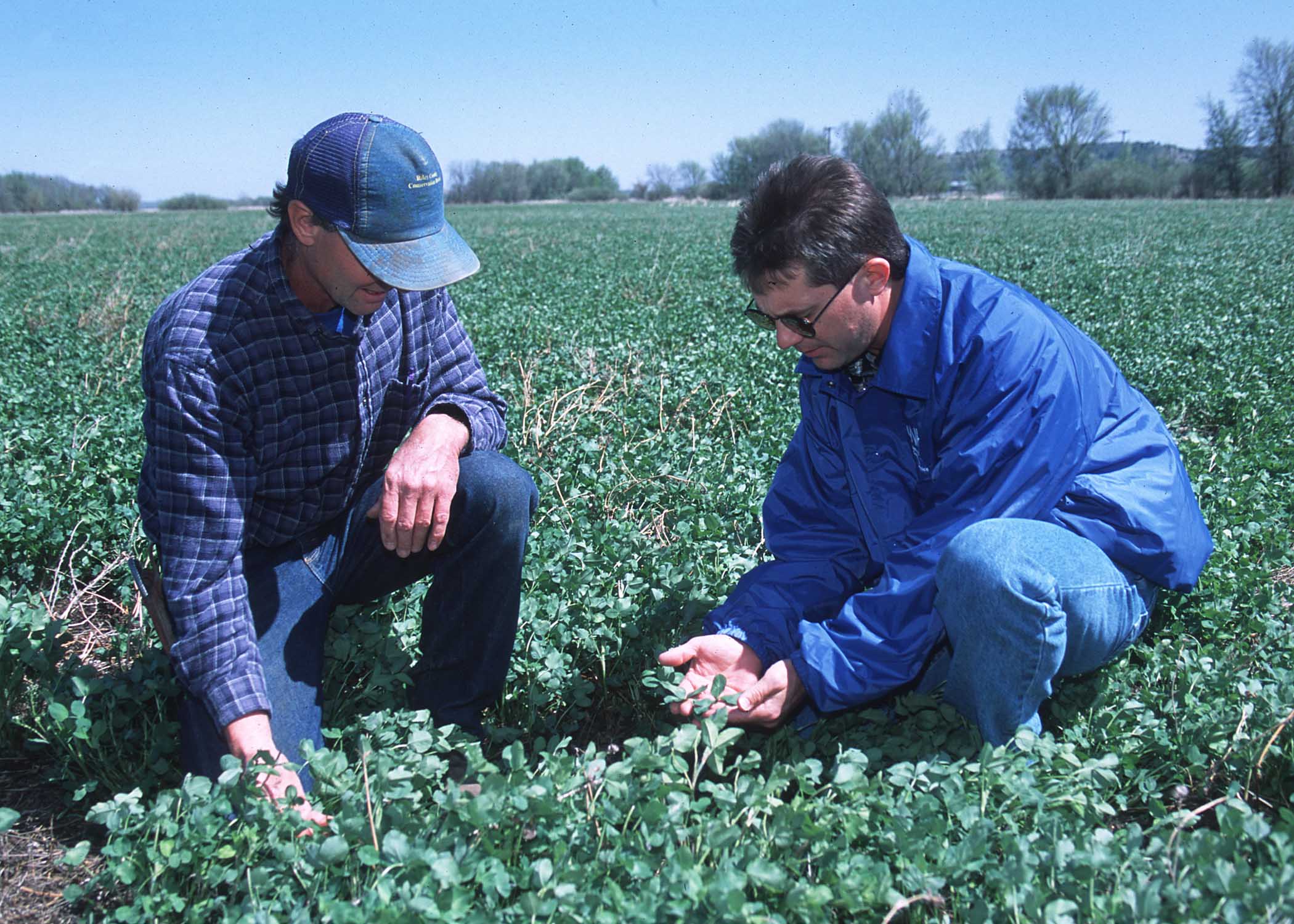 Definition  Crops including grasses, legumes, and forbs for seasonal cover and other conservation purposes.Purpose (Check all Planned Purposes) Reduce erosion. Increase soil organic matter. Capture, recycle, or redistribute nutrients in      the soil profile Promote biological nitrogen fixation and      reduce energy use. Increase biodiversity. Suppress weed growth. Manage soil moisture.  Manage and reduce soil compaction. Where UsedCover crops are most often used in conjunction with annual cropping systems along with other practices such as Conservation Cropping Rotation (Practice Code 328), Residue Management (Practice Codes 329, 345) and other practices.  The practice is used to control erosion, absorb excess plant nutrients, improve soil structure, and suppress weed growth.  The Illinois Cover Crop Selection Tool can be used to determine suitable cover crops for the selected purpose(s). https://www.midwestcovercrops.org/covercroptool/Seeding and management or attach output from the Illinois Cover Crop Selection Tool https://www.midwestcovercrops.org/covercroptool/OPERATION AND MAINTENANCE:Control growth of the cover crop to reduce competition from volunteer plants and shading.When seeding legumes, ensure the proper inoculate is used at planting time. It is best to inoculate just prior to planting. Establish the cover crop within the stated time period and maintain until the stated time/growth stage.I certify that this practice, as implemented, meets NRCS standards and specifications._____________________________________________          __________________________Planner Signature	                                                        DateNote: Make pen and ink changes to any specifications that were changed during implementation and attach supporting documentation (e.g. seed bills, cover crop selector toll printouts, photos, etc.) to the Job Sheet. All deliverables as shown in the statement of work are to be documented.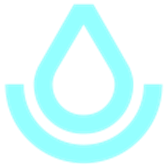 USDA – NRCS IS AN EQUAL OPPORTUNITY PROVIDER AND EMPLOYERHelping People Help the LandFor:      Date:      Field(s):      Farm #:                Tract #:                       FieldSpeciesSeed Ratelb./acPLSSeeding Date(s)Method of Seeding:D=DrillB=BroadcastA=AerialDate or Growth Stage to terminateCover CropTermination Method:H=HerbicideT=TillageW=Winter KillAdditional Guidance:      